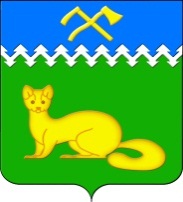 АДМИНИСТРАЦИЯ БОГУЧАНСКОГО  СЕЛЬСОВЕТАБОГУЧАНСКОГО  РАЙОНАКРАСНОЯРСКОГО КРАЯ П О С Т А Н О В Л Е Н И Е
13.04.2023                                  с. Богучаны                                    № 55-пО согласовании перепланировки жилого помещения и производства ремонтно-строительных работ в жилых помещениях № 5 и № 6 многоквартирного домарасположенного по адресу: с. Богучаны, пер. Гагарина, д. 2В связи с обращением правообладателя смежных жилых помещений № 5 и № 6, расположенных по адресу: с. Богучаны, пер. Гагарина, д. 2, принадлежащих заявителю на праве собственности, что подтверждается Выписками из Единого государственного реестра недвижимости от  30.09.2022 г, и руководствуясь статьями 25-29 Жилищного кодекса Российской Федерации от 29 декабря 2004 г. N 188-ФЗ, Федерального закона от 06.10.2003 № 131-ФЗ «Об общих принципах организации местного самоуправления в Российской Федерации»,  Постановление Правительства РФ от 28 апреля 2005 г. N 266 "Об утверждении формы заявления о переустройстве и (или) перепланировке жилого помещения и формы документа, подтверждающего принятие решения о согласовании переустройства и (или) перепланировки жилого помещения" и Уставом Богучанского сельсовета, принято решение:1. Учитывая, что многоквартирный дом, расположенный по адресу:  с. Богучаны, пер. Гагарина, д. 2, не является памятником архитектуры и градостроительства а также отсутствуют иные основания препятствующие проведению перепланировке ть согласие на перепланировку (объединение двух смежных) жилых помещений (квартир № 5 и № 6), находящихся на 2-м этаже многоквартирного дома, расположенного по адресу: с. Богучаны, пер. Гагарина, д. 2, в соответствии с предоставленным проектом (проектной документацией) для реализации намеченных правообладателем ремонтно-строительных работ. 2.     Установить:2.1. срок производства ремонтно-строительных работ с "13" апреля 2023 г. по "13" мая 2023 г.;2.2. режим производства   ремонтно-строительных   работ   с   09-00 часов   до 22-00 часов в рабочие дни кроме выходных (субботы и воскресенья), а также праздничных дней.3. Обязать правообладателя жилых помещений (квартир № 5 и № 6 осуществить их перепланировку путем их объединения  в  соответствии  с  представленным проектом  (проектной документацией) и с соблюдением требований установленных Постановлением администрации Богучанского сельсовета № 17-п от 07.02.2011 г «Об утверждении административного регламента администрации Богучанского сельсовета по предоставлению муниципальной услуги «Прием заявлений и выдача документов о согласовании переустройства и (или) перепланировки жилого помещения.     4. Установить, что   приемочная   комиссия   осуществляет   приемку выполненных ремонтно-строительных работ и подписание акта о завершении переустройства и (или) перепланировки жилого помещения в установленном порядке.     5. Приемочной комиссии после подписания акта о завершении переустройства и (или) перепланировки жилого помещения направить подписанный акт в орган местного самоуправления.     6. Контроль за исполнением данного решения оставляю за собой. Глава Богучанского сельсовета                                                   Л.В. Шмелева                                               М.П.Получил: "___" ____________ 20 _г. ____________________________       (заполняется в                                      (подпись заявителя или          случае                                  уполномоченного лица заявителей)    получения                                                                      решения                                                                      лично)Решение направлено в адрес заявителя (ей) "__" __________________________ 20_ г. (заполняется в случае направления     решения по почте)
                                              ___________________________                                              (подпись должностного лица,                                              направившего решение в адрес                                                     заявителя (ей) РОССИЙСКАЯ  ФЕДЕРАЦИЯКрасноярский край Богучанский район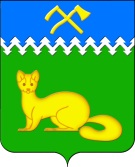 Муниципальное образование Богучанский сельсоветАдминистрация Богучанского сельсоветаАдрес: 663430, Богучанский район, с. Богучаны, ул. Октябрьская, 70                ОГРН 1022400592752  ИНН/КПП 2407004926/240701001                                                                             тел. (39162) 2-15-91                                                                                                Адрес эл .почты: ssbog@boguchany-selsovet.ru А К То завершенном переустройстве и (или) перепланировкежилого помещения11.05.2023 г.                                с. Богучаны                                         N 3Объект переустройства:  помещение Вид жилого помещения в многоквартирном доме:  квартираНазначение объекта переустройства: жилоеАдрес объекта переустройства: Красноярский край, Богучанский район, с. Богучаны, пер. Гагарина, д. 2, кв. 6Комиссия в составе:Председателя комиссии                                                         Каликайтис В.П.членов комиссии:   Начальника ОЖТ Богучанского сельсовета                         Колпакова С.Ю.Главного специалиста ОЖТ Богучанского сельсовета        Солодкого С.А.Ведущего специалиста ОЖТ Богучанского сельсовета       Григлоревой Н.В.Заявителя (представитель заявителя)                                     Корнеева Ж.Н.Исполнителя (производителя работ)                                      Корнеева Ж.Н.Произвела обследование помещения и установила:На 2-м этаже двухэтажного многоквартирного дома, расположенного по адресу: с. Богучаны, пер. Гагарина, д. 2, произведены ремонтно-строительные работы по переустройству жилой квартиры № 6, путем объединения 2-х смежных жилых помещений: квартиры № 5 и кв. № 6.В результате объединения однокомнатной квартиры № 5 общей площадью 27,4 кв.м. и двухкомнатной квартиры № 6 общей  площадью 40,0 кв.м, путем организации в стене между квартирой № 5 и №  6 дверного проема, образовался новый объект – жилое помещение № 6 состоящее из 3-х комнат с общей площадью квартиры 67,5 кв.м. в т.ч. жилой площадью 49,6 кв.м.В процессе перепланировки жилых помещений сети отопления, остались без изменения. Сети электроснабжения претерпели изменение. В результате объединения квартир сети электроснабжения переподключены к одному прибору учета. 2. Ремонтно-строительные работы выполнены: заявителями своими силами(наименование и реквизиты производителя работ)3. Проектная документация разработана:  ООО «А-Стиль» г. Красноярск4. Ремонтно-строительные работы произведены:начало работ 13.04.2023 г. - окончание работ 11.05.2023 г.5. На основании осмотра в натуре предъявленного к приемке переустроенного помещения и ознакомления с проектной (исполнительной) документацией установлено:5.1. _произведенные работы по переустройству соответствуют предъявленной проектной документации;(соответствует/не соответствует проекту - указать)5.2. ______________замечаний нет______________________________(замечания надзорных органов (указать) - устранены/не устранены)Решение комиссии:1. На основании осмотра в натуре предъявленного к приемке объекта  и ознакомления с проектной и исполнительной документацией установлено:переустройство жилого помещения произведено в соответствии с проектом разработанным ООО «А-Стиль» г. Красноярск2. Настоящий акт считать основанием для проведения кадастровых работ с целью последующего внесения изменений характеристик переустроенного помещения в кадастровые сведения об объекте.Председатель комиссии: __________________________      В.П. Каликайтис Члены комиссии:            ___________________________     С.Ю. Колпаков                                          ___________________________     С.А. Солодкий                                          ____________________________   Н.В. ГригорьеваПравообладательжилого помещения         ____________________________    Ж.Н. Корнеева 